Model Questions forPharmacologyFSHM 3103 (2+1)COURSE TEACHERNgairangbam Sushila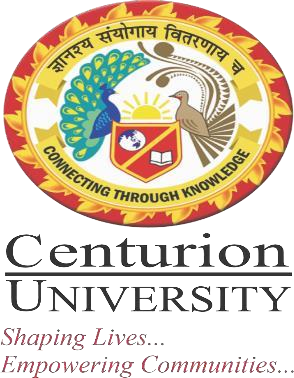 SCHOOL OF FISHERIESCENTURION UNIVERSITY OF TECHNOLOGY AND MANAGEMENMultiple Choice QuestionsFill in the blanks        a)  Digoxin is derived from the source of Plant.        b) Placebo is a dummy medicine having no pharmacological activity i.e. used as control in 	experiments.        c)  Albumin is the most important drug circulating protein        d)  Intravenous route of drug administration gives 100% bioavailability of drugs        e) Streptomycin is derived from the organism Streptomyces griseus        f)  Regulation of production, labeling, distribution of drugs is done by FDA.        g)  Half life of drug is more, then the drug is toxic.        h) Rotinone, a toxic substance present in derris.        i)  MS-222 is used in fish transportation.        j)  FDA has approved 10 number of drugs for use in aquaculture.       State True or False:a) There is no micro-encapsulated drug of commercial purpose in fishery. (True/False)b) Heroine is obtained from morphine.  (True/False)c) Aspirins involved in a non-competitive drug action. (True/False)d) The liver is the important organ for excreting drugs & their metabolites. (True/False)e) BKC is used as pond disinfectants. (True/False)f) Ovatide is manufactured by M/s Syndel Lab, Canada. (True/False)g) Saponin, a toxic substance present in mahua oil cake.  (True/False)h) Diaquat is used as insecticide. (True/False)i) Quinaldine is used as anesthetic. (True/False)Short Questions   a) Bioassay   b) Drugs from animal source   c) Types of prescription   d) Pharmacology   e) Therapeutic dose   f) Anesthetics   g) Lethal dose   h) Antibiotics   I) Aquadrugs   j) DisinfectantsLong QuestionsWhat is the method of development of a new drug? What are the aspects to be considered before itreleased into the market?What are the factors affecting the drug effect & its doses?What is withdrawal period? Write about the different aspects of determination of withdrawal period for fish.Explain briefly threshold dose, therapeutic dose, maximum dose, toxic dose & lethal dose.What is pharmacokinetics? Discuss about the different aspects of pharmacokinetics in terms of bioavailability absorption, distribution & elimination of oxytetracycline in fish.Give a note on scope of pharmacology in fisheries.Give a brief note on aqua-medicines used & methods of application in fish.Write short notes on any one: -      a)     Environmental safety procedure in drug administration.       b)     Common antibiotics used in aquaculture sector.S. NOFSHM 3103PharmacologyAnswer1Branch of medicine dealing with doses1APhamacognosy1BPosologyYes1CPharmacometrics1DNone2Drug may be prescribed to2APromote healing2BCure disease2CPrevent disease2DAll of the aboveYes3Drugs that can purchase without prescription3AEssential drug3BOver the counter drugYes3CPro drug3DHard drug4Inactive or low order of activity drug4AEssential drug4BOver the counter drug4CPro drugYes4DHard drug5Most effective route of drug administration in fish5AIntramascular5BIntravenous5CIntraperitoneal Yes5DNone6Administration of drug through mucous membrane6AIntramascular6BTopical Yes6COral 6DNone7Safest route of drug administration 7AOral Yes7BInjection7CImmersion7DNone8Combination of drug increases the effect8AAntogonism8BSynergismYes 8CAngonism8DNone9Half life of drug is more, then it is9AToxicYes9BNon toxic9CAll9DNone 10Regulates the production, labeling, distribution of drugs10AFDAYes10BFSSAI10CWHO10DAll11Trade name of drug is the 11AProprietary nameYes11BNon-Proprietary name11CChemical name11DNone12Plant sources of drug12AAlkaloid12BSaponin12COils12DAll of the aboveYes13Which one is not mineral source of drug?13ANaCl13BKMnO413CCuSO413DNoneYes 14Alteration of drug by the body14APharmacotherapeutic14BPharmacodynamics 14CPharmacokineticYes14DPharmacology 15Study of qualitative and quantitative aspects of drug effects15APharmacognosy15BPharmacometrics Yes15CPharmacogenetics15DPharmacology 16Principle of pharmacokinetics16AAdsorption16BMetabolismYes16CAll of the above16DNone17Which route of drug administration gives 100% bioavailability of drugs?17AIntravenous Yes17BOral17CIntramuscular17DNone18Absorption of drug do not depends on18ApH of drugs18BSize of drugs18CColour of drugsYes18DNone19Cell membrane consist of 19ALipid19BProtein19CCarbohydrate19DAll of the aboveYes 20Less molecular weight drugs are20AEasy to absorbedYes 20BDifficult to absorbed20CAll of the above 20DNone21Most important drug circulating protein 21AAlbuminYes21BGlobulin21CActin21DTubulin22Major site of drug metabolism22AKidney 22BLiverYes22CLung22DNone23Significant enzyme responsible for drug mtabolism23ACytochrome P450Yes 23BTrypsin23CLypase23DAll of the above23CMedium23DNone